                                                                                                            Załącznik nr 2 do Regulaminu Częściowego otwarcia DK Borki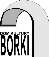 Deklaracja udziału w zajęciachImię i nazwisko dziecka  ………………………………………………………………Data urodzenia   ……………………………………………………………Imiona i nazwiska rodziców/opiekunów …..…………………………..……………...
 …………………………………………………………………………………………………………….Adres zamieszkania………………………………………………………….……………………………..
Telefon kontaktowy………………………………………………………..…………………………….
Nr karty Rodzina Plus……………………………………………………………………..…………….
Ja niżej podpisany/na ………………………………………..……………………………………
jako rodzic/opiekun prawny, oświadczam, że wyrażam zgodę na  
uczestnictwo w zajęciach ………………………………………………………………
organizowanych przez Dom Kultury „Borki”
Opłata za zajęcia wynosi ……………………………………….
Oświadczam że moje dziecko będzie
wracało po zajęciach samodzielnie/ będzie odbierane przez opiekuna/ rodzica
Osoba upoważniona do odbioru dziecka ………………………………………..….....
Klauzula zgody dla rodzica/opiekuna prawnego na przetwarzanie danych w postaci wizerunku dzieckawyrażam zgodę/nie wyrażam zgody na przetwarzanie danych osobowych mojego dziecka w postaci wizerunku poprzez zamieszczanie zdjęć w gazetkach, gablotach oraz na stronie internetowej lub na portalu FB w celu promocji działalności placówki.                                                                                                                     ……………………………………………………………………..                                                                                                                                            miejsce, data, podpis czytelny rodzica/opiekuna prawnegoKlauzula zgody dla rodzica/opiekuna prawnego na mierzenie temperaturyWyrażam / nie wyrażam  zgody na pomiar temperatury dziecku przed wejściem na zajęcia.                                                                                                                  ……………………………………………………………………..                                                                                                                                            miejsce, data, podpis czytelny rodzica/opiekuna prawnegoInformacja o przetwarzaniu danych osobowych Administratorem Pani/Pana danych osobowych jest Dom Kultury „Borki” z siedzibą: 26-600 Radom, ul. Sucha 2 kontakt telef.: 48 3312446Administrator wyznaczył Inspektora ochrony danych P. Ilona Głogowska-Kowalczyk, z którą można się skontaktować w sprawach ochrony danych osobowych przez e-mail: kancelaria.odo@gmail.com lub pisząc na adres naszej siedziby wskazany w pkt.1.Cele i podstawy przetwarzania.                                                                                                                                                                                        a. Państwa dane będziemy przetwarzać w celu zawarcia i realizacji umowy uczestnictwa, na podstawie której będą mogli Państwo/Państwa dziecko wziąć udział w zajęciach, (podstawa prawna: art. 6 ust. 1 lit. b Rozporządzenia Parlamentu Europejskiego i Rady (UE) 2016/679 z dnia 27 kwietnia 2016r.);                                          b. Dane w postaci zdjęcia Państwa dziecka, będą przetwarzane w celu promocji działalności naszej placówki w oparciu o Państwa zgodę (podstawa prawna: art. 6 ust. 1 lit. a Rozporządzenia Parlamentu Europejskiego i Rady (UE) 2016/679 z dnia 27 kwietnia 2016r.);                                                                                                              c. Dane dotyczące pomiaru temperatury będą przetwarzane w celu przeciwdziałania, zapobiegania                          i zwalczania COVID-19 w związku z pandemią coronavirusa.Kategorie danych, które przetwarzamy.                                                                                                                                             Będziemy przetwarzać następujące kategorie danych: podstawowe dane identyfikacyjne (imię, nazwisko, adres zamieszkania, numer telefonu), data urodzenia w przypadku dzieci, dane w postaci zdjęcia/wizerunku, nr karty Rodzina Plus, pomiar temperatury dzieckaOdbiorcy danych.                                                                                                                                                                                                                                                                  a. Państwa dane osobowe mogą być udostępniane UM w Radomiu;                                                                                              b. dane wizerunkowe będą zamieszczane na tablicach ogłoszeń placówki, stronie internetowej oraz portalu FB;                                                                                                                                                                                                                                                          c. dane dotyczące pomiaru temperatury mogą być udostępniane sanepidowi .Okres przechowywania danych.                                                                                                                                                                                                            a. Dane pozyskane w związku z zawarciem umowy uczestnictwa przetwarzamy do końca okresu przedawnienia potencjalnych roszczeń z wynikających z tej umowy;                                                                                             b. Dane osobowe wizerunkowe Państwa dziecka przechowywane będą przez okres uczęszczania do placówki lub do momentu odwołania zgody. Zgoda może zostać wycofana w dowolnym momencie. Wycofanie zgody nie wpływa na zgodność z prawem przetwarzania danego do czasu jej wycofania;                                                                  c. Dane o wysokości temperatury nie będą przechowywane.                                                                                                                                                W związku z przetwarzaniem danych osobowych, przysługują Państwu następujące prawa: dostępu do swoich danych oraz otrzymania ich kopii, prawo do sprostowania (poprawiania) swoich danych, prawo do usunięcia danych, ograniczenia przetwarzania danych, prawo do wniesienia sprzeciwu wobec przetwarzania danych, prawo do wniesienia skargi do organu nadzorczego, Prezesa Urzędu Ochrony Danych Osobowych: ul. Stawki 2, 00-193 Warszawa.W każdej chwili ma Pani/Pan prawo cofnąć zgodę na przetwarzanie danych osobowych, które przetwarzamy na podstawie Państwa zgody. Cofnięcie zgody nie będzie wpływać na zgodność prawem przetwarzania, którego dokonano na podstawie zgody przed je wycofaniem.                                                                                                                      W celu wykonania swoich praw należy skierować żądanie pod adres mail: dk.borki@op.pl , zadzwonić pod numer 48 3312446, lub udać się do naszej siedziby. Przed realizacją Państwa uprawnień będziemy musieli się potwierdzić Państwa tożsamość.Informacja o wymogu/dobrowolności podania danych.                                                                                                                       a. podanie danych jest warunkiem zawarcia umowy;                                                                                                                           b. zgoda na przetwarzanie danych wizerunkowych jest dobrowolna ma Pani/Pan prawo do jej odwołania w dowolnym momencie, jej cofnięcie nie wpływa na możliwość korzystania z placówki;                                     c. zgoda na pomiar temperatury jest dobrowolna jednak jej niewyrażenie skutkuje brakiem możliwości udziału w zajęciach zgodnie z Regulaminem.